                 HLAVNÍ MĚSTO PRAHA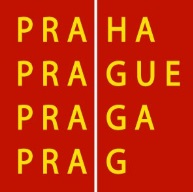                  MAGISTRÁT HLAVNÍHO MĚSTA PRAHY                 Odbor památkové péčeŽÁDOST O GRANT HL. M. PRAHYvlastníkům památkově významných objektů v roce 2019Vyplněná žádost o grant se podává:v předepsané elektronické podobě (formát zfo, odesláním elektronicky pomocí tlačítka „Podat na Magistrát hl. m. Prahy“, který je na konci formuláře žádosti) tj. na formuláři platném pro rok 2019 společně se všemi požadovanými doklady, které tvoří nedílnou součást žádosti o grant, a současněv identické tištěné podobě na podatelnu Magistrátu hl. m. Prahy.Návod na použití elektronického formuláře Žádost o grant hl. m. Prahy a aplikace Software602 Form Filler je k dispozici ke stažení na internetových stránkách http://pamatky.praha.eu  (záložka Granty, sekce Formuláře a zásady pro poskytování grantů – zde je umístěn odkaz na stažení aplikace Filler 602 http://www.602.cz/602xml_filler/download)Návod pro použití formuláře:stáhněte si a nainstalujte aplikaci Software602 Form Filler do svého PC.stáhněte si a uložte formulář žádosti o grant pro rok 2019.spusťte aplikaci Software602 Form Filler a otevřete v ní uložený formulář.zvolte „program“.zvolte „podprogram“.formulář kompletně vyplňte a nahrajte do něj fotografie a doklady dle instrukcí na str. 14 „Doklady k žádosti a návod na vyplnění údajů“.kompletně vyplněnou a zkontrolovanou žádost, včetně nahraných dokladů, odešlete elektronicky pomocí tlačítka „Podat na Magistrát hl. m. Prahy“, který je na konci formuláře žádosti, v termínu do pátku 16. 11. 2018 včetně. Tlačítko „Podat na Magistrát hl. m. Prahy“ provádí kontrolu vyplnění povinných položek v žádosti (tuto kontrolu můžete provádět v průběhu vyplňování žádosti opakovaně), a pokud bude vše v pořádku, provede se odeslání žádosti na MHMP do aplikace Granty.po úspěšném elektronickém podání se do žádosti nahraje „kód podání“ (ve formě čárového kódu na první straně formuláře pod nadpisem). Dále obdržíte do formuláře informaci formou potvrzující věty o úspěšném podání včetně data a času podání.do termínu pátku 16. 11. 2018 včetně lze již odeslanou žádost dále upravovat (příp. měnit) a následně opětovně odeslat na MHMP, kdy při každém dalším elektronickém odeslání žádosti obdržíte nový kód podání. po termínu 16. 11. 2018 nebude možné elektronické podání žádosti provést.po úspěšném elektronickém podání závěrečné verze žádosti proveďte tisk celé žádosti (s kódem podání) včetně přiložení příloh, jak je v žádosti požadováno a pravdivost údajů stvrďte svým/i podpisem/y dle pokynů v žádosti. soubor (žádost) uložte ve svém PC pod NÁZVEM PROJEKTU (pro případnou kontrolu).závěrečnou verzi žádosti v tištěné podobě, včetně přiložených příloh jak je v žádosti požadováno, předejte na některou z podatelen Magistrátu hl. m. Prahy (dle čl. III. bod 5 zásad) v termínu do pátku 16. 11. 2018 včetně. elektronicky odeslané žádosti se zobrazují na MHMP v aplikaci GRANTY v seznamu podaných žádostí. Po zaevidování tištěné verze na podatelně MHMP a následném předání na OPP MHMP pomocí kódu podání bude spárována tištěná žádost s žádostí elektronickou, připravenou v aplikaci GRANTY k importu. Po importu bude službou přenesen soubor žádosti do příslušného spisu ve spisové službě.